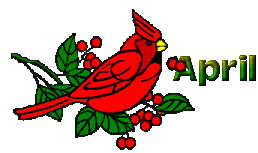 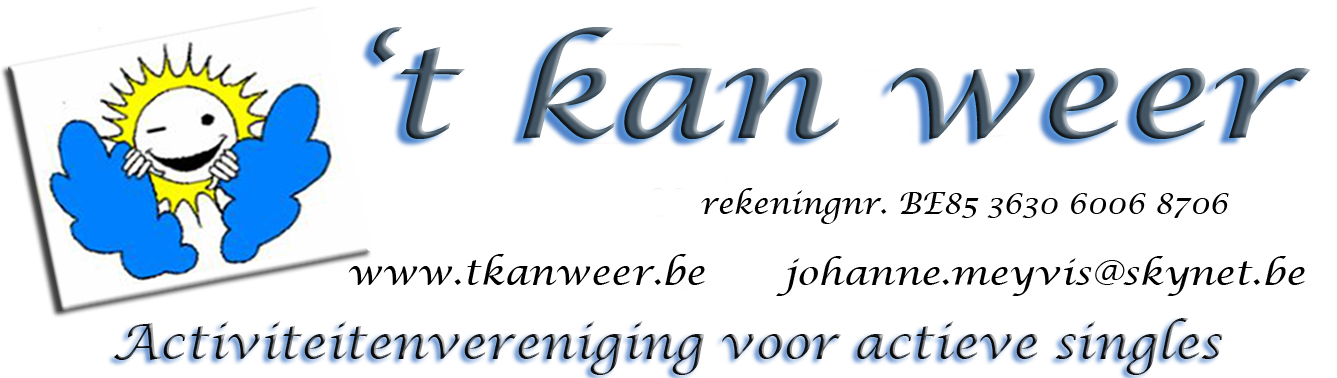 Lokaal voor onze babbelavonden: cafetaria vanSportcentrum Grand Slam, Tennisstraat 3, TienenBij activiteiten met contactpersoon steeds de contactpersoon verwittigen van je komst.Vrijdag 24 maart: babbelavond TienenNieuwkomers en leden, iedereen is welkom voor een babbeltje in het cafetaria.Waar:		20.00 uur, Cafetaria Sportcentrum Grand Slam, Tennisstraat 3, 3300 Tienen.Inlichtingen:	Johanne  016 81 63 69   0477 91 20 36.Vrijdag 31 maart: etentje Cotto TienenCotto bevindt zich in de gezelligste straat van Tienen: de Spiegelstraat. Het is een Italiaans restaurant dat tegelijkertijd creatief is en zich wil laten beïnvloeden door de beste producten van het Belgische grondgebied en hun gerechten te transformeren door ze te combineren met de typische Italiaanse producten.Waar:		19.00 uur,	 restaurant Cotto, Spiegelstraat 11, 3300 TienenInlichtingen:	Johanne  016 81 63 69  0477 91 20 36  (inschrijven uiterlijk op 24 maart)Woensdag 5 april: fietsenReinhild neemt ons mee voor een fietstocht aan een gezapig tempo met halverwege een stop. Geen koersen, als je kan fietsen, kan ook jij dit zeker aan! Bij regenweer gaat dit echter niet door!Vertrek:	13.30 uur	Parking Sporthal Houtemveld, Sporthalstraat 1, TienenInlichtingen:	Reinhild  016 84 44 29   0478 09 26 11, (graag een seintje als je meegaat)Vrijdag 7 april: terrasje met een babbelVoor degenen die niet weten wat te doen, is er de mogelijkheid om deze vrijdagavond eens samen te komen in het Theatercafé voor een gezellige babbel met een drankje. Afspraak om 19.00 uur,	 Theatercafé, Sint-Jorisplein,  TienenInlichtingen:		Luc  016 94 34 94   0496 48 75 84.Maandag 10 april: Paasmaandag Paardenprocessie HakendoverOp Paasmaandag is de sfeer in Hakendover altijd wel heel speciaal, leuk om naar toe te gaan.Afspraak:	10.15 uur parking aan de rotonde tussen Hakendover en GrimdeInlichtingen:	Luc  016 94 34 94   0496 48 75 84Woensdag 12 april: fietsenReinhild neemt ons mee voor een fietstocht aan een gezapig tempo met halverwege een stop. Geen koersen, als je kan fietsen, kan ook jij dit zeker aan! Bij regenweer gaat dit echter niet door!Vertrek:	13.30 uur	Parking Sporthal Houtemveld, Sporthalstraat 1, TienenInlichtingen:	Reinhild  016 84 44 29   0478 09 26 11, (graag een seintje als je meegaat)Woensdag 12 april: Stichting Delacroix wandeltochtJaarlijkse wandeltocht ten voordele van Stichting Delacroix. Organisatie: VZW Wandelclub TRIP-TRAP Kumtich.	 Afstanden: 5- 6 - 7 - 8 km, onderling combineerbaar.Vertrek:		14.00 uur	Dagcentrum De Cleyen Bempt, Stint-Truidensesteenweg 492, 3300 Hakendover (Tienen).Afspreken:	Luc  016 94 34 94   0496 48 75 84, (graag een seintje vóór 11 uur)Vrijdag 14 april: babbelavond TienenNieuwkomers en leden, iedereen is welkom voor een babbeltje in het cafetaria.Waar:		20.00 uur Cafetaria Sportcentrum Grand Slam, Tennisstraat 3, 3300 TienenInlichtingen:	Johanne  016 81 63 69   0477 91 20 36Zondag 16 april: Hagelands ontbijt BunsbeekHagelands ontbijtbuffet ten voordele van de Paddepoel, doorlopend vanaf 8 uur.
Het uitgebreide ontbijtbuffet is samengesteld uit o.a. lokale en fairtrade producten en typisch Hagelandse gerechten…Prijs: 	volwassenen 17,00 €, kinderen tot 12 jaar 10,00 €.Afspraak:	9 uur	Parochiecentrum, Bunsbeekdorp 6, 3380 BunsbeekInfo: Peter Collaerts  0477 37 04 50, peter.collaerts@scarlet.beInlichtingen:	Johanne  016 81 63 69  0477 91 20 36 (inschrijven uiterlijk 10 april)Zondag 16 april: wandelen 20e Old-Time tochtDe tocht gaat door in de wijde omgeving van Veltem-Beisem en Winksele. Deze landelijke dorpjes liggen tussen Brussel en Leuven.Vertrek:		13,15 uur , Parking Brico, Pollepelstraat 44, 3300 Tienen..	Meerijden: € 3Start:		14.00 uur, 	Sport- en ontmoetingscentrum Warot, Warotstraat, 3020 WinkseleAfstanden: 	4 - 6 - 8 - 10 of 12 km.Afspreken:	Luc  016 94 34 94   0496 48 75 84, (graag een seintje vóór 11 uur)Woensdag 19 april: fietsenReinhild neemt ons mee voor een fietstocht aan een gezapig tempo met halverwege een stop. Geen koersen, als je kan fietsen, kan ook jij dit zeker aan! Bij regenweer gaat dit echter niet door!Vertrek:	13.30 uur	Parking Sporthal Houtemveld, Sporthalstraat 1, TienenInlichtingen:	Reinhild  016 84 44 29   0478 09 26 11, (graag een seintje als je meegaat)Vrijdag 21 april: bowling + onderonsje TienenTijdens de wintermaanden hervatten wij op de derde vrijdag van de maand de bowlingavonden samen met het onderonsje. Het cafetaria van de bowling leent zich uitstekend om samen met de supporters van de bowlers het onderonsje te laten samenvloeien.Waar:		Bowling Acro, Leuvenselaan 472, 3300 Tienen.Wanneer: 	vanaf 20.00 uur, Inlichtingen:	 Luc  016 94 34 94   0496 48 75 84.Zaterdag 22 april: Tiens Trac Theater vzwOp vrijdag 21, zaterdag 22, vrijdag 28 en zaterdag 29 april 2023 (telkens om 20u15)staat het Tiens Trac Theater vzw op de planken in de theaterzaal van CC De Kruisboog (Tienen)met het blijspel:'Martha en Mathilda' van Pol Anrys, in een regie van  Walter Van LoockWaar;		CC De Kruisboog, Sint-Jorisplein, Tienen.Tickets:	via de website van Tiens-Trac-Theater.Zaterdag 22 en zondag 23 april: restaurantdag KHOT KumtichDe Koninklijke Harmonie “Onze Taal” uit Kumtich, nodigen ons uit om deel te nemen aan hun jaarlijkse restaurantdagen. Er worden drie menu’s aangeboden.Menu vlees 29 €: Voorgerecht: Vitello tonnato.Hoofdschotel: Parelhoenfilet “fine champagne” met garnituur en krielaardappeltjes.Dessert: trio van desserten.Menu vis 33 €: Voorgerecht: Waaiertje van meloen met grijze garnalen.Hoofdschotel: Gevulde tongrolletjes kreeftenroomsausje met fijne groenten en krielaardappelen.Dessert: trio van desserten.Menu kids 10 €: Koninginnenhapje met frietjes. Dessert: chocomousse.Afspraak:	zaterdag, 19.00 uur, of zondag, 12.00 uur.Waar:	Zaal Centrum, Keibergstraat 54, Kumtich (rechtover het OCMW-rusthuis).Inlichtingen en inschrijvingen:	Richard Streicher  016 81 77 88, 0499 31 83 76, of Ilse Streicher 0479 52 71 82, of via e-mail: secretaris@khotk.beU dient in te schrijven vóór 17 april.Woensdag 26 april: fietsenReinhild neemt ons mee voor een fietstocht aan een gezapig tempo met halverwege een stop. Geen koersen, als je kan fietsen, kan ook jij dit zeker aan! Bij regenweer gaat dit echter niet door!Vertrek:		13.30 uur	Parking Sporthal Houtemveld, Sporthalstraat 1, TienenInlichtingen:	Reinhild  016 84 44 29   0478 09 26 11, (graag een seintje als je meegaat)Vrijdag 28 april: babbelavond TienenNieuwkomers en leden, iedereen is welkom voor een babbeltje in het cafetaria.Waar:		20.00 uur Cafetaria Sportcentrum Grand Slam, Tennisstraat 3, 3300 TienenInlichtingen:	Johanne  016 81 63 69   0477 91 20 36Zaterdag 29 april: etentje “De Afspraak” TienenDe Afspraak was het vroegere restaurant Bart De Bond, deze inrichting is hellemaal opgefrist en het is er heel gezellig, met een super vriendelijke bediening en heel erg lekkere gerechten.Waar:		19.00 uur, De Afspraak, Broekstraat 9, 3300 TienenInlichtingen:	Johanne  016 81 63 69  0477 91 20 36  (inschrijven uiterlijk op 22 april)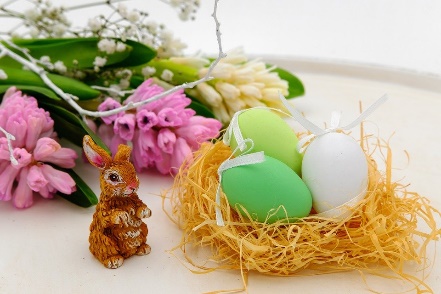 Dat het wonder van Pasen je vrede en vreugde mag brengen